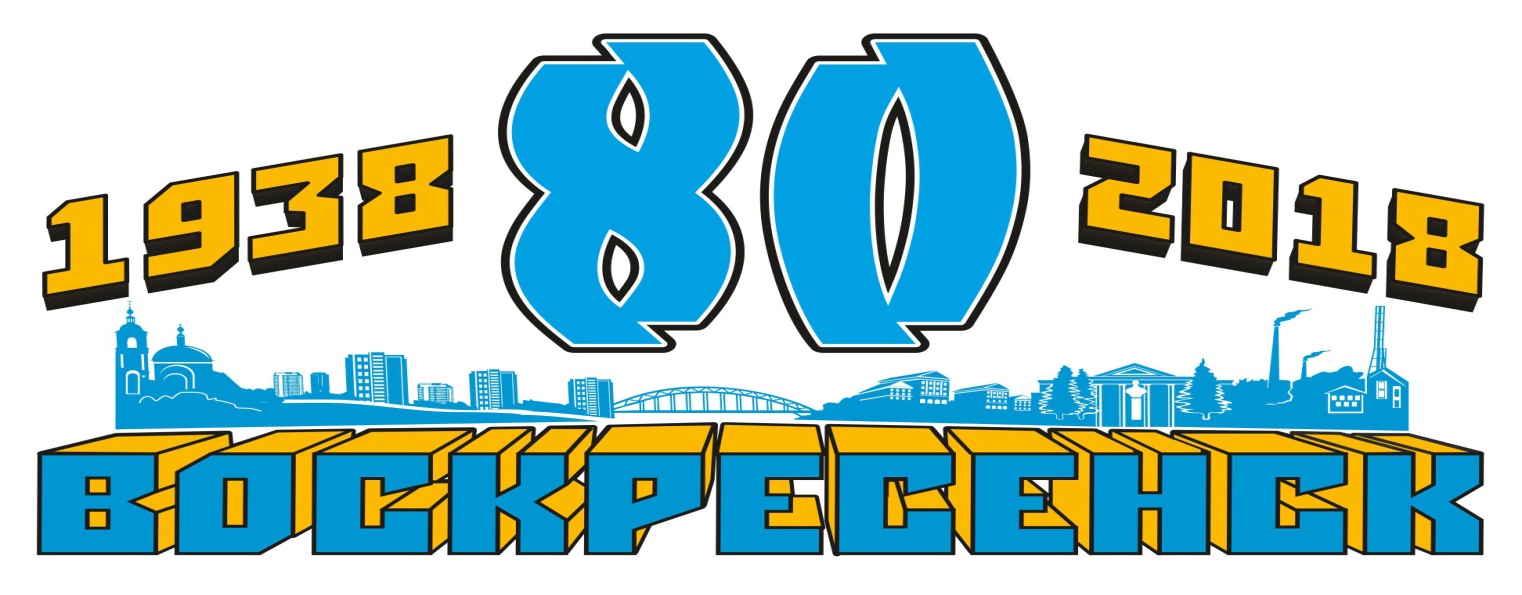 Дорогие воскресенцы!Приглашаем Вас принять участие в конкурсе-выставке народного творчества «Воскресенск – Город Мастеров» Участие в конкурсе могут принять все желающие без ограничения возраста. Конкурсные работы могут быть выполнены детьми и (или) взрослыми как индивидуально, так и коллективно. На конкурс могут быть представлены любые работы, касающиеся ХОББИ участника. Это может быть: рукоделие, выжигание, шитье, кружево, игрушки, декоративно-прикладное искусство и т.д.  Могут быть представлены различные коллекции.   Во время выставки (но после подведения итогов), участники имеют право продавать свои работы всем желающим.Выставка и награждение победителей будут проходить на специально оборудованной площадке на территории праздничного пространства 10 июня 2018 годаОбязательным условием участия в конкурсе является подача заявки в Штаб конкурсных программ по установленной форме до 20 апреля 2018 года по электронной почте праздника: vosdk2018@mail.ru с пометкой «ГОРОД МАСТЕРОВ», или по адресу: г.Воскресенск, пл. Ленина, д. 1, Дворец культуры «Химик» им. Н.И.Докторова Телефон для связи: 442-56-00, 442-01-21Куратор конкурса: МУКЦ «Усадьба Кривякино». Бойченко Ольга Евгеньевна, тел. 442-66-75 usadbakrivyakino@mail.ru К участию в конкурсных программах допускаются только официально зарегистрированные в штабе участники!ЗАЯВКАна участие в конкурсе-выставке народного творчества «Воскресенск – Город Мастеров» Ф.И.О. участника, контактный телефон, электронный адрес ______________________________________________________________________________________________________________________________________________________________________________________________________________________________________________________Возраст участника__________________________________________________________Какую работу представляет ____________________________________________________________________________________________________________________________Что необходимо для выставки (стол, стенд и т.д. и в каком количестве)_____________________________________________________________________________________________________________________________________________________________________________________________________________________________________________Подпись_______________				Дата подачи заявки___________________